COUPON-REPONSECOUPON-REPONSECOUPON-REPONSE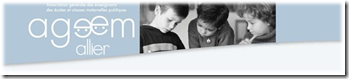 Journée du 30 septembre 2017 – MOULINSJournée du 30 septembre 2017 – MOULINSJournée du 30 septembre 2017 – MOULINSJournée du 30 septembre 2017 – MOULINSJournée du 30 septembre 2017 – MOULINSJournée du 30 septembre 2017 – MOULINS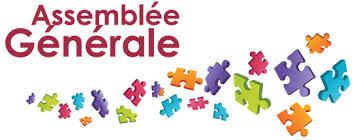 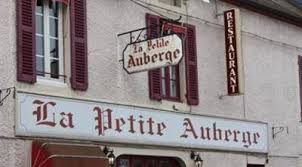 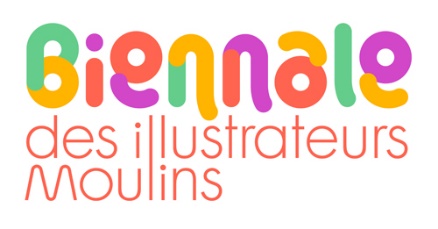 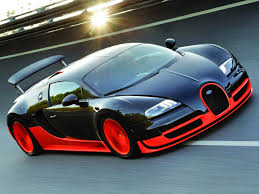 AGRepas à la ROTONDEMusée des Arts et d’AfriqueMusée des Arts et d’AfriqueCOVOITURAGECOVOITURAGEAGRepas à la ROTONDEMusée des Arts et d’AfriqueMusée des Arts et d’AfriquePeut emmenerSouhaite être emmené